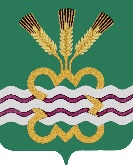 ГЛАВА МУНИЦИПАЛЬНОГО ОБРАЗОВАНИЯ«КАМЕНСКИЙ ГОРОДСКОЙ ОКРУГ»ПОСТАНОВЛЕНИЕ27.02.2024                                                                                                    № 334п. МартюшО предоставлении в 2024 году из бюджета Каменского городского округа гранта в форме субсидии некоммерческим организациям на реализацию проектов по размещению информации о деятельности органов местного самоуправления Каменского городского округа в периодических печатных изданиях, распространяемых на территории Каменского городского округаВ соответствии с Постановлением Главы Каменского городского округа от 08.02.2024 г. № 216 «Об утверждении Порядка предоставления гранта в форме субсидии некоммерческим организациям на реализацию проектов по размещению информации о деятельности органов местного самоуправления Каменского городского округа в периодических печатных изданиях, распространяемых на территории Каменского городского округа», Постановлением Главы Каменского городского округа от 08.02.2024 г.	№ 217  «О проведении отбора по результатам запроса предложений на предоставление в 2024 году из бюджета Каменского городского округа гранта в форме субсидии некоммерческим организациям на реализацию проектов по размещению информации о деятельности органов местного самоуправления Каменского городского округа в периодических печатных изданиях, распространяемых на территории Каменского городского округа», Уставом Каменского городского округаПОСТАНОВЛЯЮ:1. Предоставить из бюджета Каменского городского округа грант в форме субсидии некоммерческим организациям на реализацию проектов по размещению информации о деятельности органов местного самоуправления Каменского городского округа в периодических печатных изданиях, распространяемых на территории Каменского городского округа, некоммерческой организации Государственное автономное учреждение печати Свердловской области «Редакция газеты «Пламя» в размере 1 258 000 (один миллион двести пятьдесят восемь тысяч) руб. 00 коп.	2. В срок до 7 марта 2024 года заключить с Государственным автономным учреждением печати Свердловской области «Редакция газеты «Пламя» Соглашение о предоставлении гранта в форме субсидии из местного бюджета на реализацию проекта по размещению информации о деятельности органов местного самоуправления Каменского городского округа на следующих условиях:1) Размер субсидии –1 258 000 (один миллион двести пятьдесят восемь тысяч) руб. 00 коп.2) Стоимость размещения 1 кв. см. информации в печатном издании – 2,5 рубля.3. Настоящее постановление вступает со дня его подписания.4. Настоящее постановление разместить на едином портале бюджетной системы Российской Федерации в информационно-телекоммуникационной сети «Интернет» (далее - единый портал) (в разделе единого портала) и на официальном сайте муниципального образования «Каменский городской округ».5. Контроль за исполнением настоящего постановления оставляю за собой.Глава городского округа			                         А.Ю. Кошкаров